Internal Meeting   fnukad 25@05@2023		IQAC lfefr dh ,d cSBd fnukad 25@05@2023 le; nksigj 02%30 cts vk;ksftr dh xbZA cSBd esa fuEukafdr fcUnqvksa ij ppkZ gqbZAizkpk;Z egksn; }kjk vknsf”kr fd;k x;k fd l= 2020&21 ,oa l= 2021&22 ds AQAR fnukad 30@05@2023 rd viyksM iw.kZ dj lcfeV djsaAIQAC }kjk vkxkeh l= dk Academic Calender cukus dk funsZ”k fn;k x;kAIQAC Coordinator }kjk tkudkjh nh x;h fd NAAC Portal ij 2016&17 ls vc rd ds AQAR ifjorZu gsrq Open fd, x, gSaA izkpk;Z egksn; us funsZ”k fn, fd 2019&20 dk AQAR Changes ds fy, Open djus gsrq vkosnu djsaAizkpk;Z egksn; us funsZf”kr fd;k fd egkfo|ky; dh osclkbV gsrq leLr foHkkxkas ls fcanqokj tkudkfj;k¡ eaxokbZ tk,AIQAC d{k dks v|ru djus ,oa egRoiw.kZ tkudkfj;ksa ls IQAC d{k dks lqlfTtr djus ds lq>ko Hkh izkpk;Z egksn; }kjk fn, x,Aykbczsjh gsrq ,d QkeZsV fu/kkZfjr dj jftLVj fizaV djkus dk funsZ”k fn;k x;kA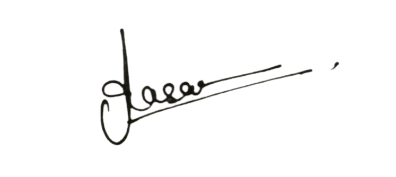 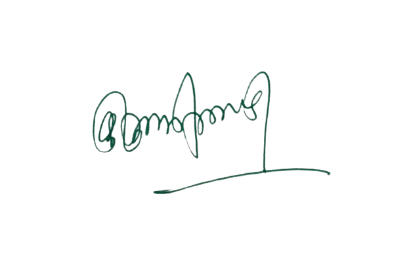 ¼MkW-vfurk lkgk½                                           ¼MkW- ds-,y-VkaMsdj½                       IQAC leUo;d                                           Ikzkpk;Z ¼laj{kd½                  “kkldh; fnfXot; egkfo|ky;                               “kkldh; fnfXot; egkfo|ky;   		       jktukanxkWo¼N-x-½						  jktukanxkWo¼N-x-½